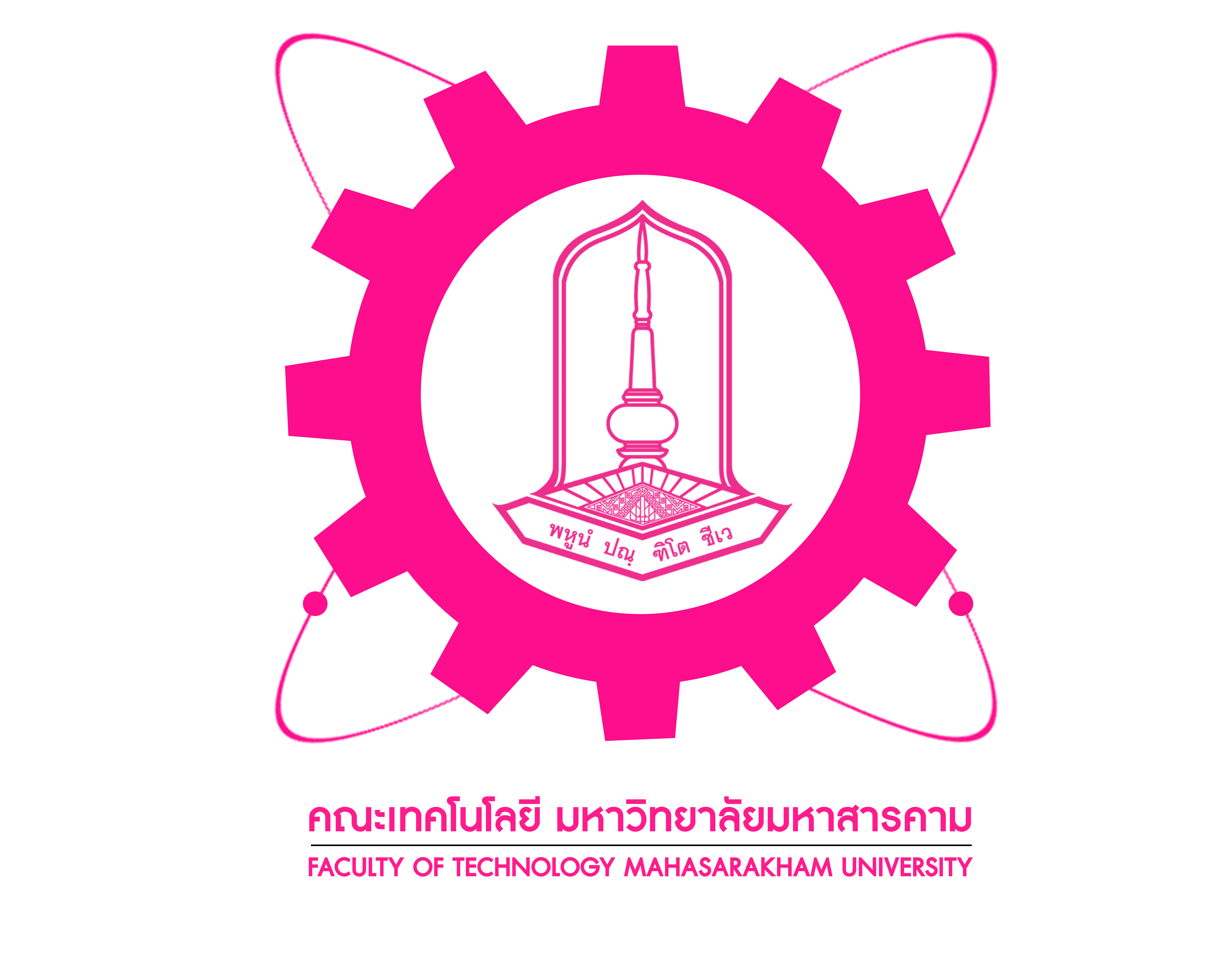 แบบฟอร์มบริการวิเคราะห์ทดสอบและเครื่องมือทางวิทยาศาสตร์คณะเทคโนโลยี  มหาวิทยาลัยมหาสารคาม
โทร 043-754085 1.ชื่อผู้ส่งตัวอย่าง.......................................................................................................................................................	    บุคคลภายใน    		  อาจารย์           นิสิตสาขาวิชา............................................ คณะ............................................               บุคคลภายนอก ที่อยู่ .......................................................เบอร์โทรศัพท์....................................E-mail…………………………………......2.          ขอรับบริการวิเคราะห์และทดสอบ                    ขอรับบริการเครื่องมือทางวิทยาศาสตร์   ชื่อ/ชนิดตัวอย่าง...........................................................................จำนวน.............................................ตัวอย่าง   ลักษณะตัวอย่าง.................................................................................................................................................   ในวันที่....................................................ตั้งแต่เวลา........................................น. ถึงเวลา................................น.(สำหรับเจ้าหน้าที่)